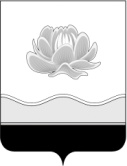 Российская ФедерацияКемеровская областьМысковский городской округСовет народных депутатов Мысковского городского округа(шестой созыв)Р Е Ш Е Н И Еот 30 декабря 2019г. № 81-нОб утверждении годовой ставки арендной платы за 1 кв.м. недвижимого имущества, находящегося в муниципальной собственности Мысковского городского округа, на 2020 годПринятоСоветом народных депутатовМысковского городского округа27 декабря 2019 годаВ соответствии с Федеральным законом от 06.10.2003 № 131-ФЗ «Об общих принципах организации местного самоуправления в Российской Федерации», статьей 1 Федерального закона от 02.12.2019 № 380-ФЗ «О федеральном бюджете на 2020 год и на плановый период 2021 и 2022 годов», руководствуясь статьей 32 Устава Мысковского городского округа, подпунктом 5.8.12 пункта 5.8 Положения об управлении и распоряжении муниципальным имуществом Мысковского городского округа, утвержденного решением Мысковского городского Совета народных депутатов от 19.05.2011 № 22-н, Совет народных депутатов Мысковского городского округа р е ш и л:   Утвердить годовую ставку арендной платы за 1 кв.м. недвижимого имущества, находящегося в муниципальной собственности Мысковского городского округа, на 2020 год, в размере 2 832,19 рубля (без учета НДС).Настоящее решение направить главе Мысковского городского округа для подписания и опубликования (обнародования) в установленном порядке. Настоящее решение вступает в силу со дня, следующий за днем его официального опубликования, и распространяет свое действие на правоотношения, возникшие с 01.01.2020 года. 4. Контроль за исполнением настоящего решения возложить на комитет Совета народных депутатов Мысковского городского округа по развитию экономики, бюджету, налогам и финансам (А.А. Алехин).Заместитель председателя Совета народных Депутатов Мысковского городского округа                                                     Г.А. ВетроваГлава Мысковского городского округа		                	           Е.В. Тимофеев